ЛЕТО  2020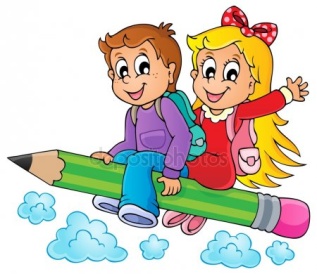 Чтение Читать каждый день  не менее 1 часа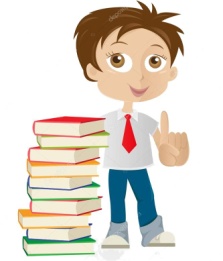 Вести читательский дневник1 раз в неделю проверять технику чтения и результат записывать в читательский дневникСписок книг для летнего чтенияЛитературные сказкиСергей Аксаков . Аленький цветочек.Ганс Христиан АндерсенГадкий утёнок.Дикие лебеди. Ёлка.Оле-Лукойе.Русалочка.Снежная королева.Старый уличный фонарь.Вильгельм ГауфМаленький Мук.Холодное сердце.Эрнст Теодор Амадей ГофманЩелкунчик.Братья ГриммКороль- лягушонок.Лис и гуси.Маленькие человечки.Карло КоллодиПиноккио.Дмитрий Мамин- СибирякАлёнушкины сказки.Шарль ПерроОслиная кожа.Принц Рике.Антоний ПогорельскийЧёрная курица.СакариасТопелиусДар морского царя.Лидия ЧарскаяДочь сказки.Подарок феи.Царевна льдинка.Чародей голод.Оскар УальдДитя- Звезда.Рассказы о детях и для детейНиколай Гарин- МихайловскийДетство Тёмы.Владимир ДуровНаша Жучка.Борис Житков. Рассказы о животных.Александр Куприн. Слон.Алексей Толстой. Детство Никиты.Лев Толстой. Рассказы.Иван Тургенев. Воробей.Антон ЧеховБелолобый.Ванька.Каштанка.Александр ПушкинСказка о Попе и его работнике Балде.Русский языкПовторить «Части речи»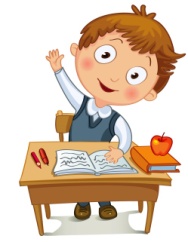 Списать 10 текстов (не менее 50 слов)Написать под диктовку 10 текстов (не менее 60 слов)Написать сочинение «Летние приключения» и красочно оформитьМатематика Выучить таблицу умножения и деления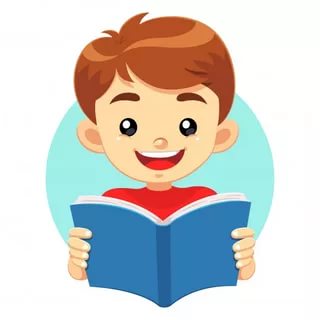 Окружающий мирИзучить и подготовить красочное (бумажное или электронное) выступление на одну из тем: 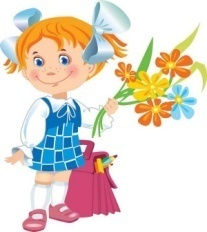 «Растительный мир Быковского района»«Животный мир Быковского района»